Le voyage dans le temps- Réalisation 2D, peinture monochrome-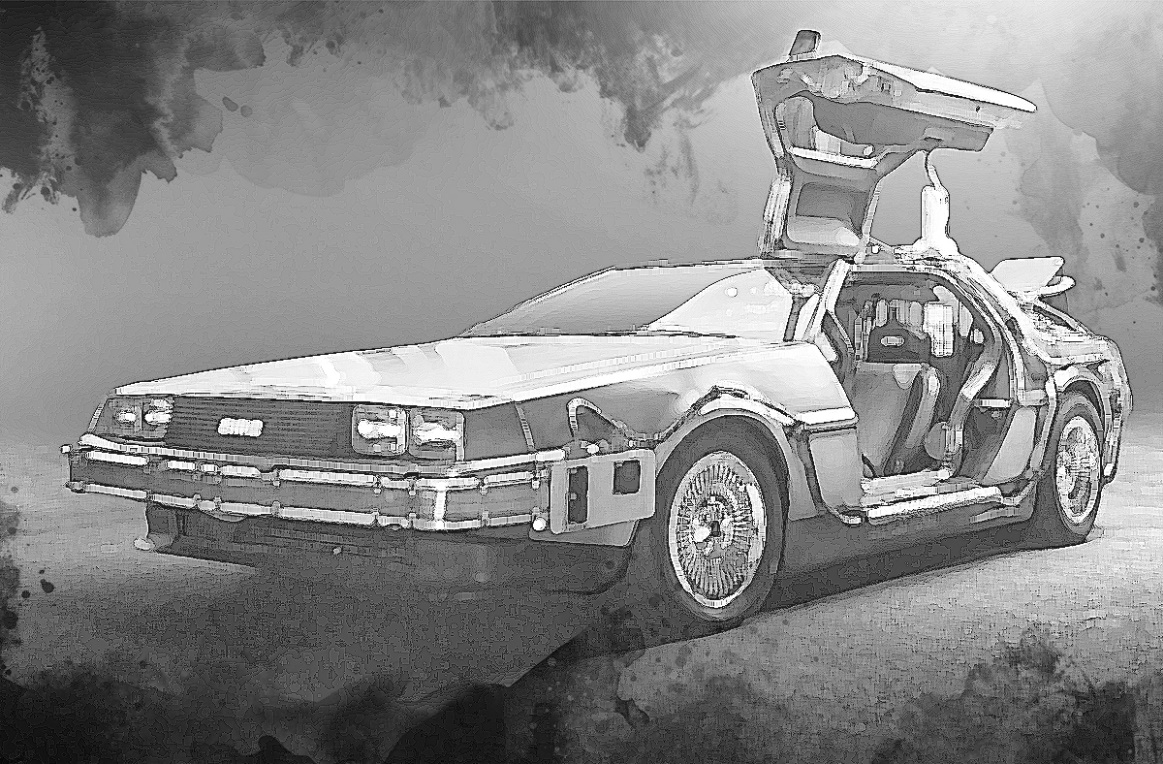 Si tu pouvais voyager dans le passé, quelle époque aimerais-tu visiter?Ce projet te permettra de te mettre en situation dans une scène du passé. Tu seras amené à réfléchir sur les caractéristiques de ces époques, l’habillement des gens, les décors et paysages.Tu apprendras comment traiter l’image en utilisant seulement le noir et le blanc (comme une photo noir et blanc). La réalisation finale sera faite en gouache sur carton.Tu apprendras aussi comment le corps humain est proportionné. Cela te servira à dessiner des personnages plus réalistes.Bon voyage dans le temps!Fais émerger tes idées !!!Voici des idées d’époques ou civilisations du passé.J’ai choisi : __________________________________________________Réalise une carte conceptuelle pour développer ton idée. Voici les éléments que tu dois développer.  (Tu ne seras pas obligé d’illustrer toutes les idées que tu y écris, c’est comme une tempête d’idées!)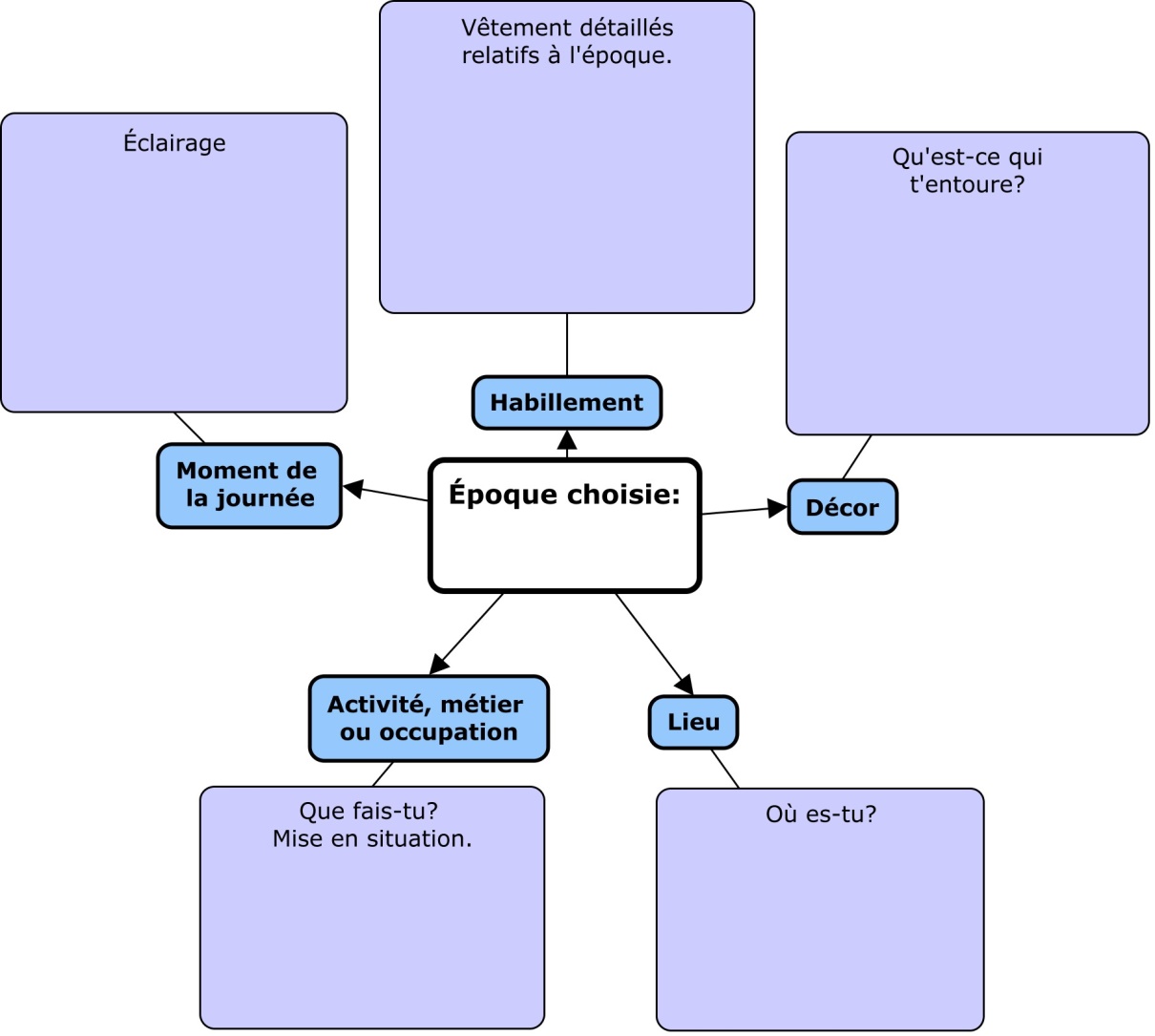 Proportions du corps humain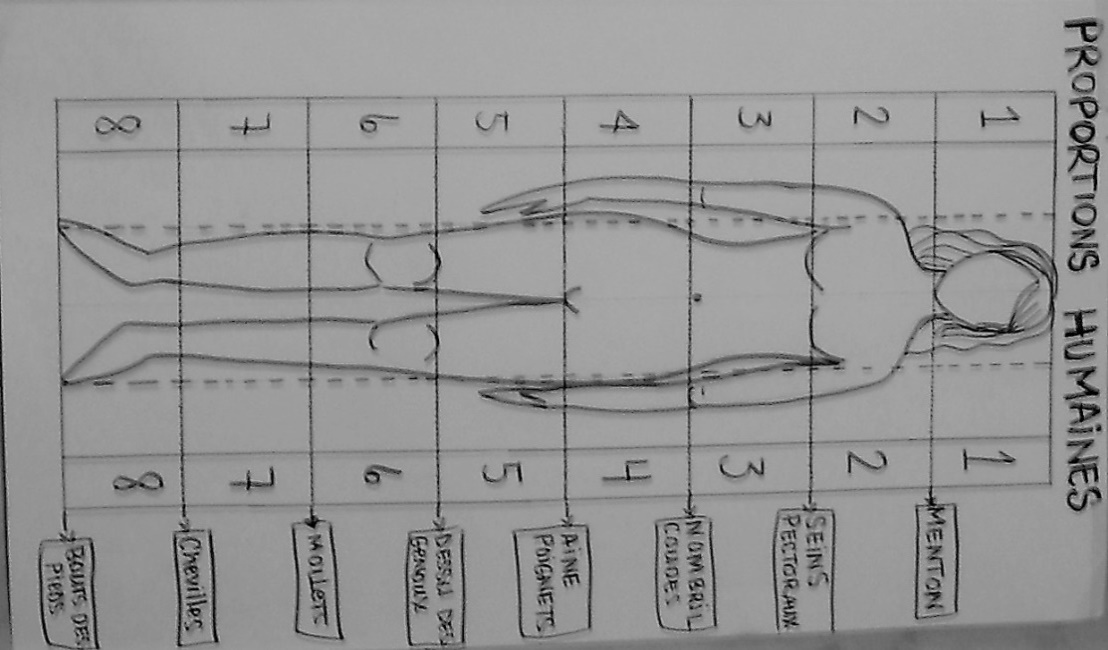 Valeurs dans les tonsTu dois ajouter tranquillement le noir dans le blanc. (Rappelles-toi est plus facile de foncir une couleur que de la pâlir!)Pratique dans les cases ci-dessous, les aplats et les touches. Réalise des motifs et textures en utilisant les deux techniques. Ces textures pourraient t’être utiles dans la réalisation de ton œuvre, car tu devras y intégrer 5 motifs ou textures.Croquis de départTu peux choisir l’orientation de ton support : portrait (vertical) ou paysage (horizontal).N’oublies pas que ton personnage est l’élément le plus important de ton dessin! (C’est ce qui devrait prendre le plus de place) Tu devras utiliser ta photo pour le visage du personnage, il est possible de prendre une photo avec une expression particulière! (Viens me voir si tu veux prendre une photo autre que celle de ta carte étudiante.)Grille de co-évaluationTu dois évaluer ton travail en prenant en compte les critères. Ton auto-évaluation doit être honnête et juste.J’évaluerai ensuite ton travail en prenant en compte ton évaluation.Commentaires de l’enseignante : __________________________________________________________________________________________________________________________________________________________________________________________________________________________________________________________________________________________________________________________________________	Appréciation ton travailLorsque ton travail est terminé, réponds aux questions suivantes par rapport à ton expérience de création. Tu dois donner des réponses complètes. Ce questionnaire servira à l’évaluation de la compétence 2 : apprécier les œuvres d’art.1-  De quoi es-tu le plus satisfait dans ta réalisation?_______________________________________________________________		Pourquoi? _________________________________________________________________________________________________________________________________________________________________________________2 – D’après-toi, quel est l’élément le moins réussi? ________________________________________________________________	Pourquoi?__________________________________________________________________________________________________________________________________________________________________________________3 – Donne un titre à ta peinture : _______________________________________________________	Pourquoi ce titre serait-il adéquat?_____________________________________________________________________________________________________________________________________________________________4 – Si tu avais à refaire ce projet, que ferais-tu différemment?________________________________________________________________________________________________________________________________________________________________________________________________5 – Qu’as-tu appris ou découvert en réalisant ce projet?_________________________________________________________________________________________________________________________________________________PréhistoireGrèce antiqueÉgypte anciennePiratesVikingsAnnées 20Années 40 (guerre)Années discoRenaissanceMoyen âgeAnnées 70Peace and LovePremières nations 1500SamouraïsGeishaMayasIncasAztèquesBarbaresRome AntiqueCowboysVous pouvez soumettre des idées personnelles!!!Vous pouvez soumettre des idées personnelles!!!Vous pouvez soumettre des idées personnelles!!!Blanc purGris moyenNoir purCritèresnoteCohérence : travail dans le cahier, réalisation des exercices de base, croquis représentatif de la production finale.0    2    4    6    8    10Geste transformateur :Peinture (application et précision)Travail en touches et en aplats0    2    4    6    8    10Cohérence avec la demande de création :15 valeurs dans les tons (incluant noir et blanc pur)5 textures ou motifs de qualitéVêtement d’époque travailléDécor en lien avec l’époque choisie0    5    10    15    20    25Sérieux de la démarche artistique et du travail pendant les cours.Travail terminé, efficacité, efforts, propreté0    2    4    6    8    10Total/55